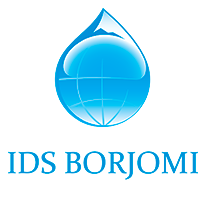 მოკლე აღწერა.კომპანია ბორჯომის ორი ქარხნის ოპერირების შედეგად წარმოიქმნება გარკვეული სახის და ოდენობის არა სახიფათო მყარი ნარჩენი. საჭიროა ამ ნარჩენის საწარმოს ტერიტორიიდან რეგულარული გატანა. განიხილება ორი ვერსია: 1) დაპრესვის გარეშე ნარჩენების გატანა; 2) ნარჩენების დაპრესვა აიდიეს ბორჯომის მიერ; წლის განმავლობაში გარდა რეგულარული ნარჩენებისა (მოცემული ექსელის ფაილი) წარმოიქმნება დამატებითი განადგურებას დაქვემდებარებული პროდუქციისაგან სეპარირებული სახით წარმოქმნილი ნარჩენის გატანის საჭიროება. ასეთ შემთხვევაში აიდიეს ბორჯომი 2 დღით ადრე შეატყობინებს მომსახურე კომპანიას ნარჩენის გატანის მოთხოვნასთან დაკავშირებით (შეთანხმებული სიხშირით რეგულარულად წარმოქმნილი ნარჩენის გატანისაგან დამოუკიდებლად).აუცილებელი მოთხოვნა არის რომ ნარჩენების მართვის ოპერატორი აკმაყოფილებდეს  ნარჩენების მართვის კოდექსის მოთხოვნებს.დაინტერესების შემთხვევაში, გთხოვთ, შემოგვთავაზოთ თქვენი მომსახურების პირობები, სადაც მითითებული იქნება:ძირითადი ინფორმაცია თქვენი კომპანიის შესახებ, კერძოდ რა სახის ოპერაციებს ასრულებთ ნარჩენების მართვის კუთხით და რა სახის ნებართვებს/ლიცენზიებს ფლობთ (გთხოვთ წარმოადგინოთ ასლები);ინფორმაცია ნარჩენების საბოლოო გადამამუშავებელი კომპანიების შესახებ და მათი აღდგენა/განთავსების ოპერაციების კოდები (გთხოვთ ინფორმაცია მოგვაწოდოთ ქვემოთ არსებული ცხრილის მიხედვით);  მომსახურების ღირებულება თანდართული ფაილის შესაბამისად;ტენდერის ფარგლებში კომპანია აიდიეს ბორჯომი უფლებას იტოვებს შეარჩიოს რამდენიმე ოპერატორი  ნარჩენის კატეგორიის და ლოკაციის მიხედვით.ობიექტები, საიდანაც უნდა განხორციელდეს ნარჩენების გატანა:ქარხანა N 1,  თორის ქუჩა, ბორჯომიკოორდინატები :    41.842263140630365, 43.40840167628784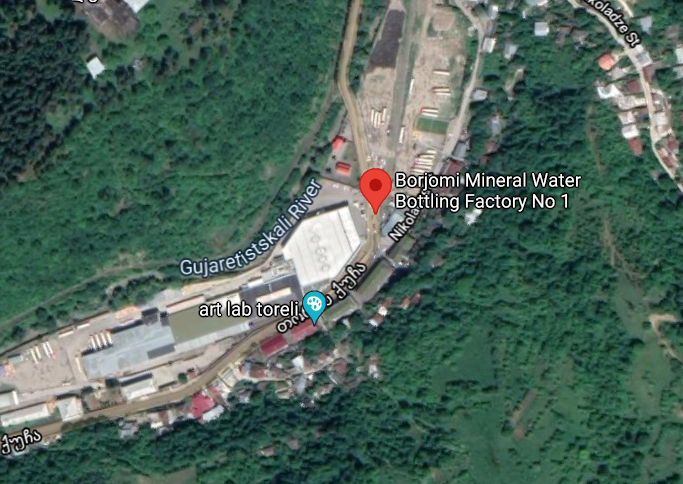 ქარხანა N 2, სოფ. ყვიბისი, ბორჯომიკოორდინატები :    41.867163922013354, 43.4181340505627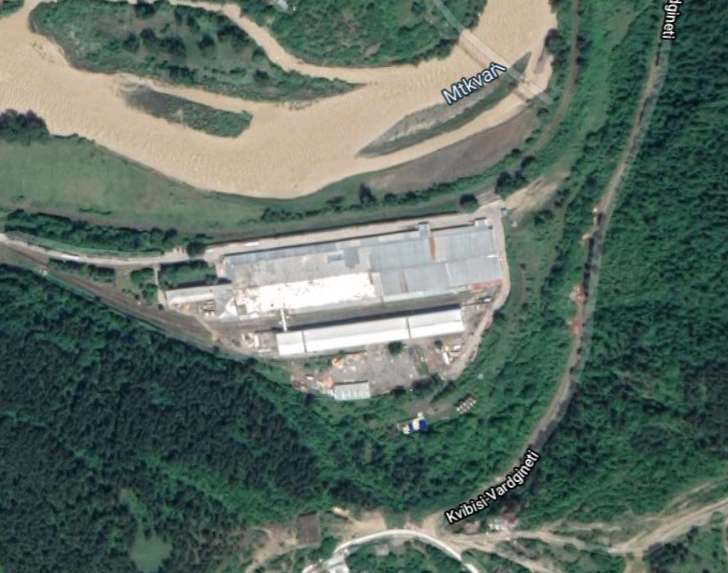 დისტანცია ქარხნებს შორის : 4 კმნარჩენების დასახელებაშეგროვება ტრანპორტირების შემსრულებელიაღდგენა/განთავსების ოპერაციები და კოდებიგადამამუშავებელი კოპმანიების დასახელება და ს/კდამატებითი კომენტარი